Regeringens proposition till riksdagen med förslag till lagstiftning om genomförande av arbetsvillkorsdirektivet och lagstiftning som förbättrar ställningen för arbetstagare med varierande arbetstid—————InnehållPropositionens huvudsakliga innehåll	1MOTIVERING	41 Bakgrund och beredning	41.1 Bakgrund	41.2 Beredning	41.2.1 Beredningen av EU-rättsakten	41.2.2 Beredningen av propositionen	52 EU-rättsaktens målsättning och huvudsakliga innehåll	62.1 Inledning	62.2 Syfte, tillämpningsområde och definitioner	62.3 Information till arbetstagaren om de centrala villkoren i arbetet	62.4 Minimikrav i fråga om arbetsvillkor	82.5 Gemensamma bestämmelser	92.6 Slutbestämmelser	103 Nuläge och bedömning av nuläget	103.1 Helhet som gäller avtal med varierande arbetstid	103.1.1 Lagstiftning och praxis i fråga om varierande arbetstid	103.1.1.1 Lagstiftning om avtal med varierande arbetstid	103.1.1.2 Statistik om användningen av avtal med varierande arbetstid	113.1.1.3 Bestämmelser i kollektivavtal	143.1.2 Bedömning av nuläget	153.1.2.1 Ändringar som föranleds av genomförandet av arbetsvillkorsdirektivet	153.1.2.2 Ändringar som föranleds av behov av nationella bestämmelser	163.2 Information om de centrala villkoren i arbetet	173.3 Övergång till en tryggare anställningsform	183.4 Obligatorisk utbildning som ska vara kostnadsfri och räknas som arbetstid	193.5 Bestämmelser i direktivet som inte förutsätter nationellt genomförande	214 Förslagen och deras konsekvenser	234.1 De viktigaste förslagen	234.1.1 Skriftlig information om villkoren i arbetet	234.1.2 Fastställande av etableringen av arbetstiden i avtal med varierande arbetstid	244.1.3 Planeringen av arbetsskift i arrangemang för varierande arbetstid	254.1.4 Övriga förslag	254.2 De huvudsakliga konsekvenserna	254.2.1 Ekonomiska konsekvenser	254.2.1.1 Konsekvenser för företagen	254.2.1.2 Konsekvenser för kommunerna	284.2.2 Andra samhälleliga konsekvenser	284.2.2.1 Konsekvenser för arbetslivet	284.2.3 Konsekvenser för myndigheterna	305 Alternativa handlingsvägar	305.1 Handlingsalternativen och deras konsekvenser	305.1.1 Handlingsvägar för genomförandet av arbetsvillkorsdirektivet	305.1.2 Handlingsvägar i fråga om lagstiftningen om etablering av varierande arbetstid	305.2 Handlingsmodeller som planeras eller används i andra medlemsstater	316 Remissvar	317 Specialmotivering	317.1 Arbetsavtalslagen	317.2 Lagen om sjöarbetsavtal	417.3 Arbetstidslagen	437.4 Lagen om tjänsteinnehavare i kommuner och välfärdsområden	467.5 Lagen om tillsynen över arbetarskyddet och om arbetarskyddssamarbete på arbetsplatsen	487.6 Lagen om pension för arbetstagare	487.7 Lagen om olycksfall i arbetet och om yrkessjukdomar	488 Ikraftträdande	489 Förhållande till andra propositioner	49Lagförslag	50om ändring av arbetsavtalslagen	50om ändring av lagen om sjöarbetsavtal	53om ändring av arbetstidslagen	56om ändring av lagen om tjänsteinnehavare i kommuner och välfärdsområden	57om ändring av 13 § i lagen om tillsynen över arbetarskyddet och om arbetarskyddssamarbete på arbetsplatsen	58om upphävande av 148 § i lagen om pension för arbetstagare	59om upphävande av 272 § i lagen om olycksfall i arbetet och om yrkessjukdomar	60KlämEftersom arbetsvillkorsdirektivet innehåller bestämmelser som föreslås bli genomförda genom lag, föreläggs riksdagen följande lagförslag: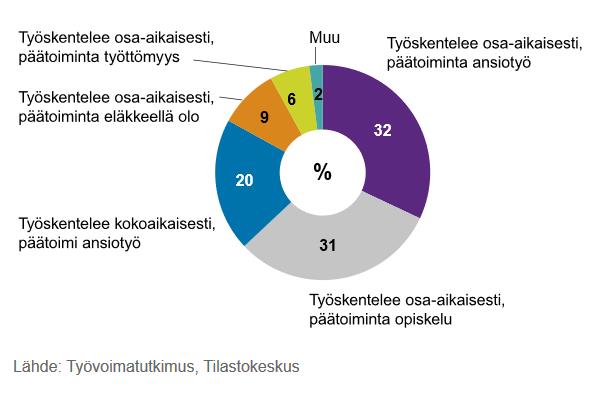 